How can I cope better?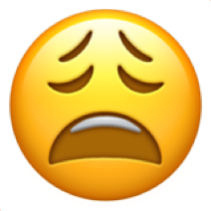 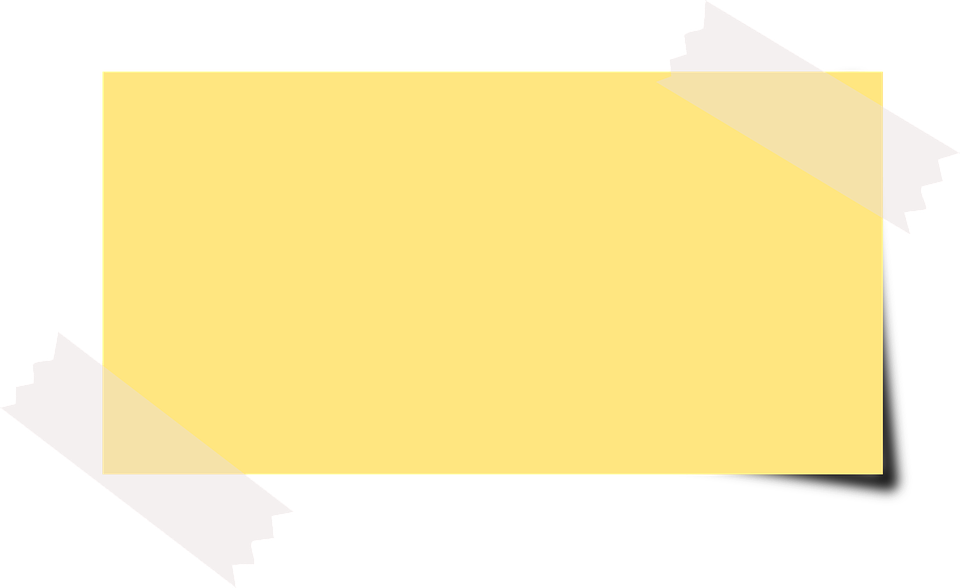 What can I do when I feel…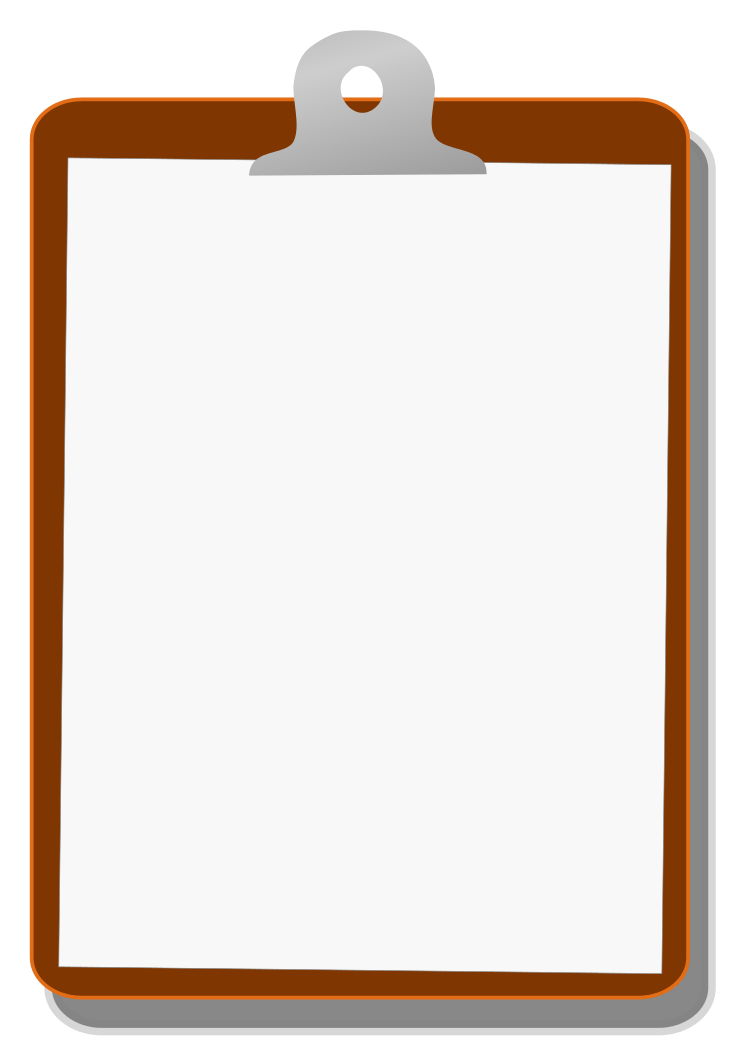 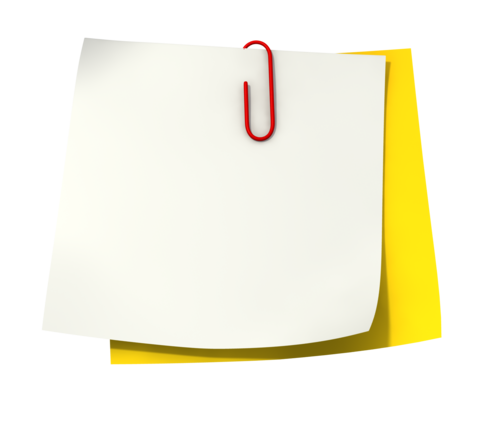 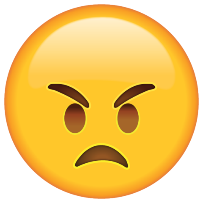 Are there things I can do more or less of?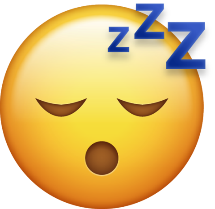 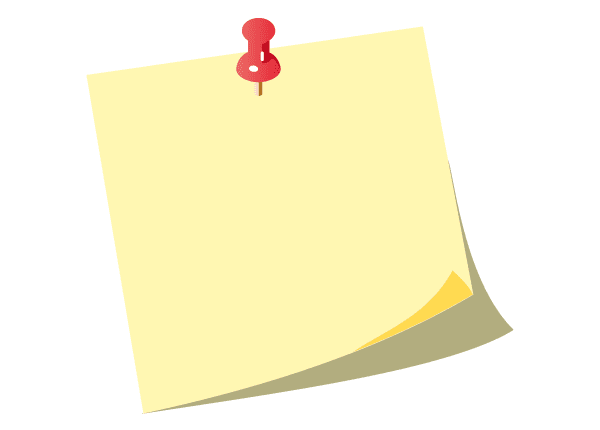 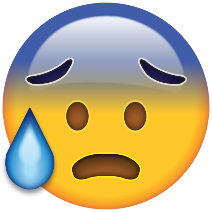 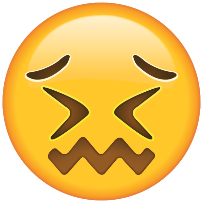 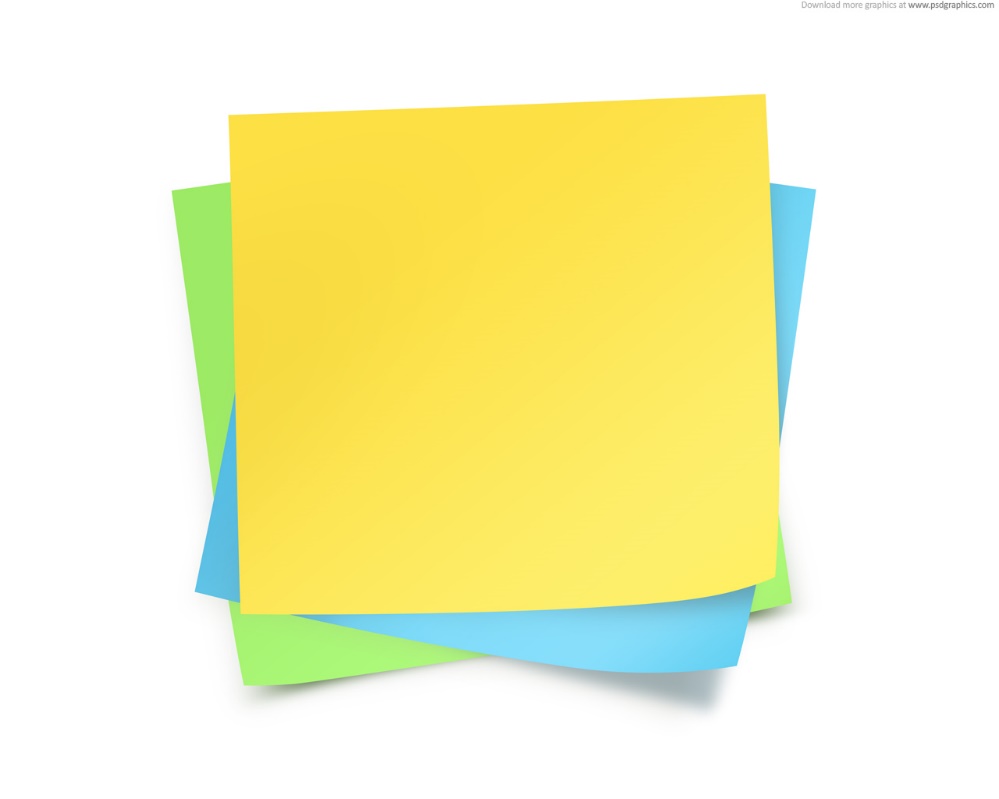 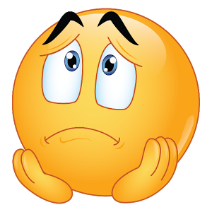 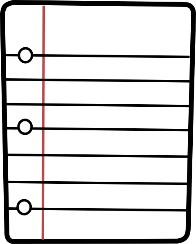 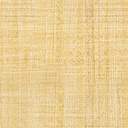 